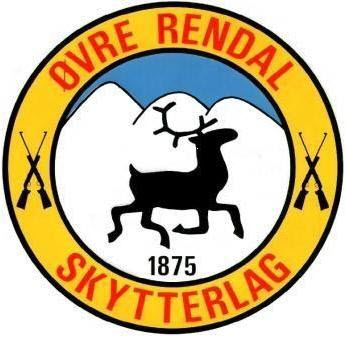 Årsmøte i Øvre Rendal skytterlagmandag 20. november 2017 kl 19.00på skytterhusetSaksliste:Godkjennelse av møteinnkalling.Valg av ordstyrer og referent.Valg av 2 stk til å skrive under protokollen.Årsmelding fra styret.Årsmelding fra ungdomsutvalget.Regnskap.Medlemskontingent og treningsavgift.Utleiepriser.Aktivitetsplan og terminliste for 2018.Innkommende saker.Valg og godtgjørelser.Budsjett 2018.Deltagelse på ombudsmøte 2017.Avslutning med utdeling av medaljer og pokaler.Saker som ønskes behandlet på årsmøte må være styret i hende senest lørdag 11. november 2017, sendes pr mail på (ovre-rendal@skytterlag.no).Frasigelse av verv må være valgkomiteens leder Frank Engene i hende senest lørdag 11. november 2017, sendes pr mail på (frank.engene@gmail.com).Vel møtt